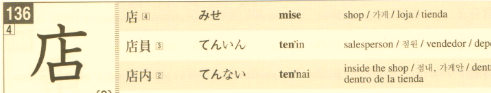 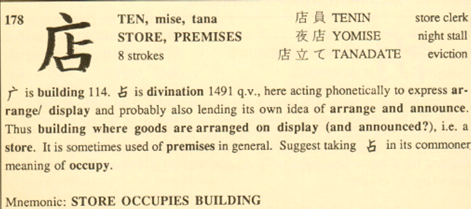 ______________________________________________________________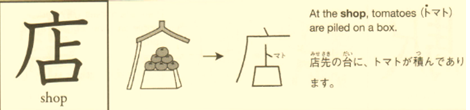 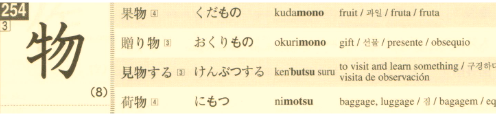 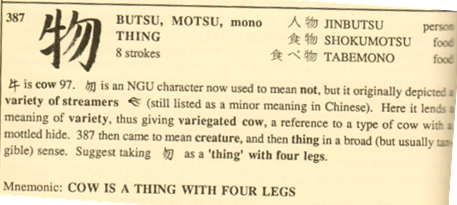 ______________________________________________________________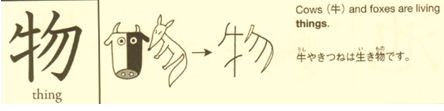 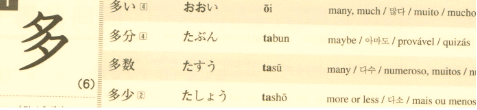 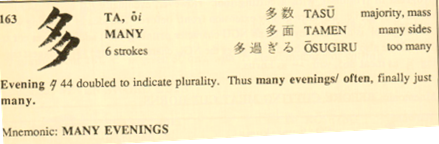 ______________________________________________________________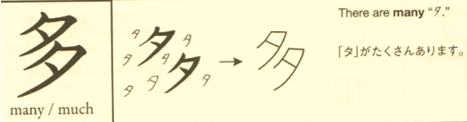 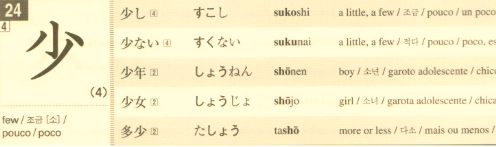 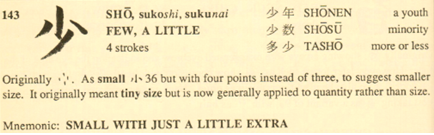 ______________________________________________________________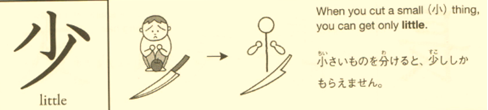 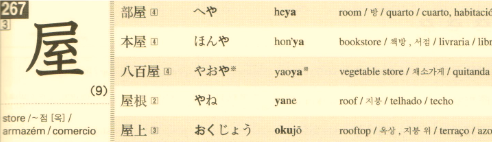 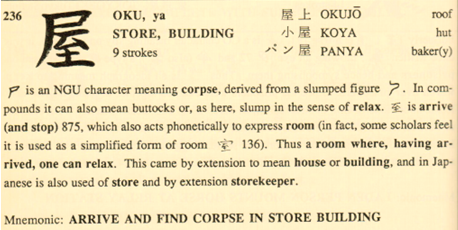 ______________________________________________________________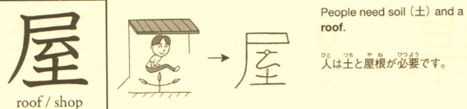 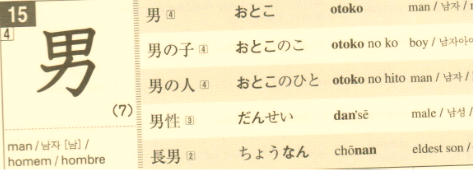 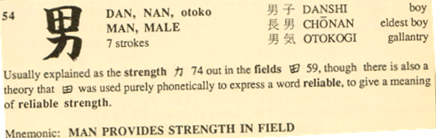 ______________________________________________________________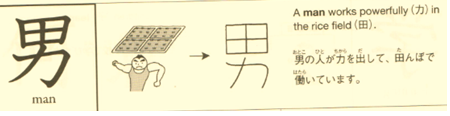 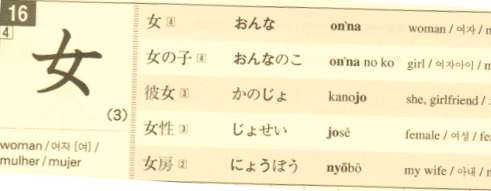 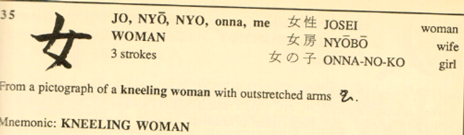 ______________________________________________________________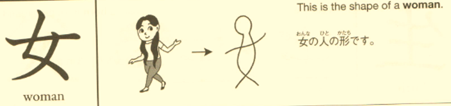 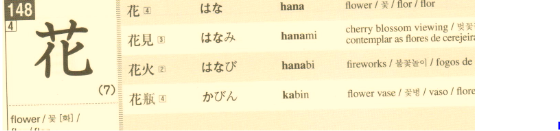 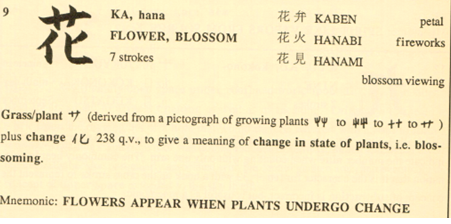 ______________________________________________________________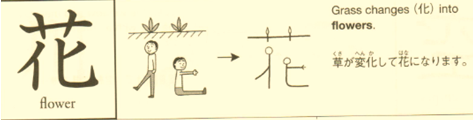 ______________________________________________________________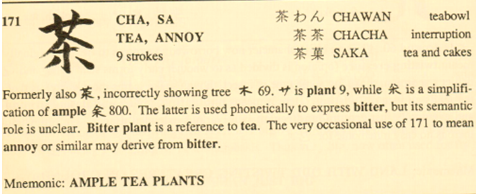 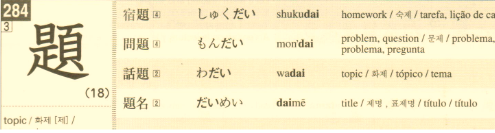 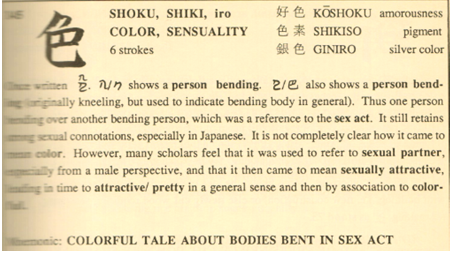 ______________________________________________________________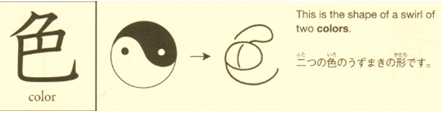 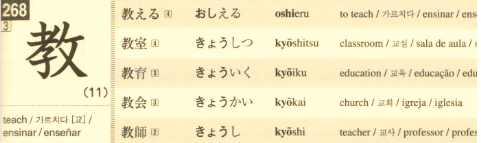 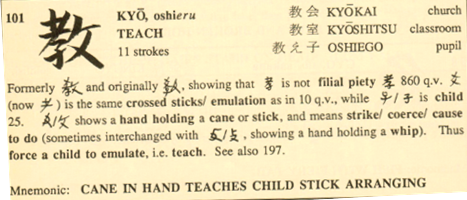 ______________________________________________________________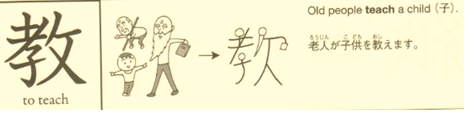 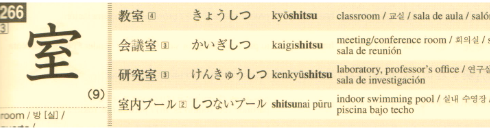 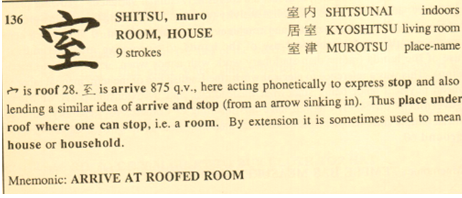 ______________________________________________________________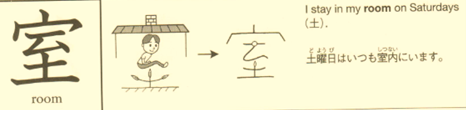 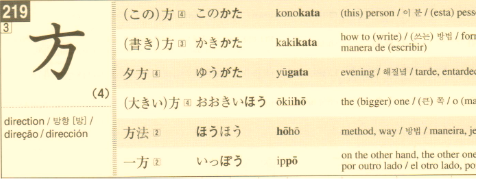 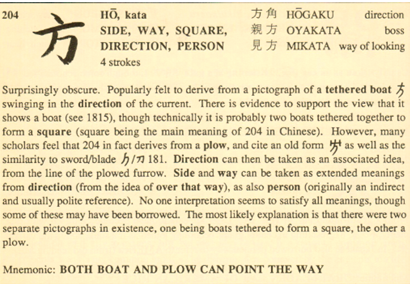 ______________________________________________________________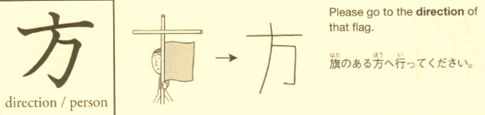 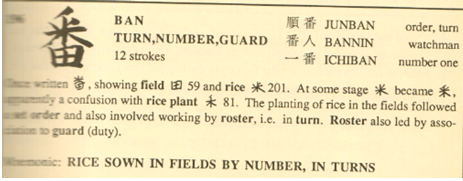 ______________________________________________________________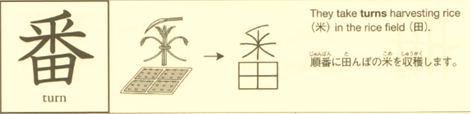 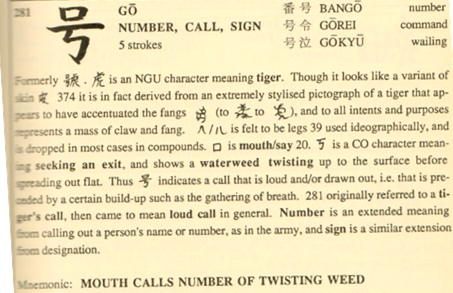 _____________________________________________________________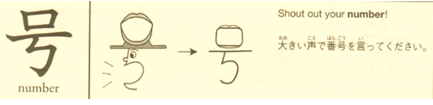 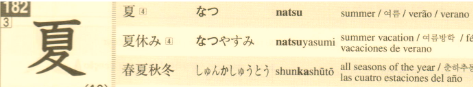 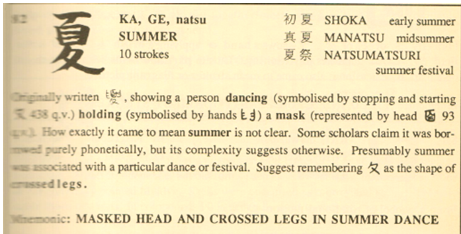 ______________________________________________________________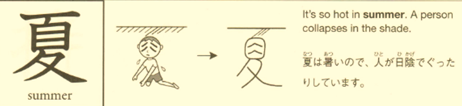 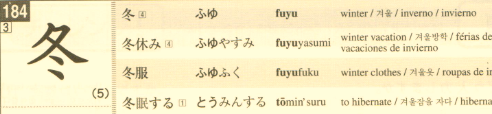 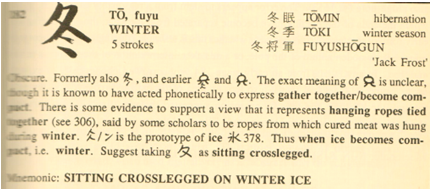 ______________________________________________________________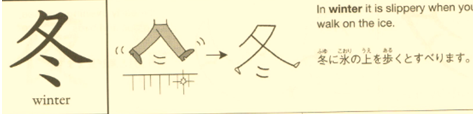 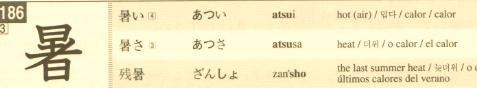 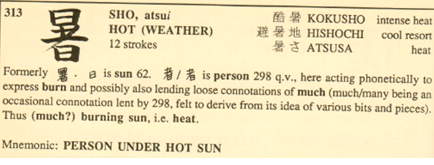 _____________________________________________________________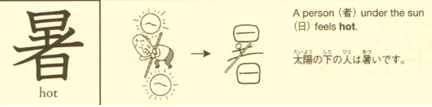 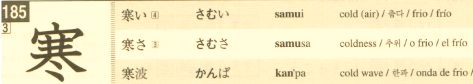 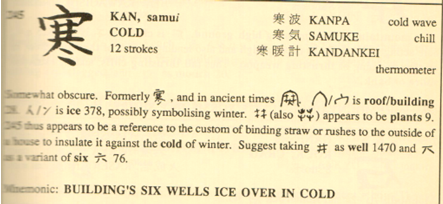 ______________________________________________________________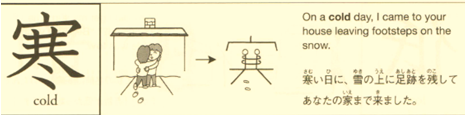 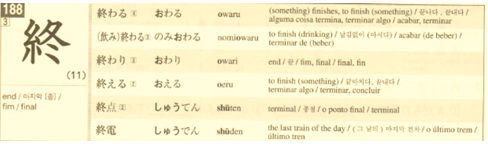 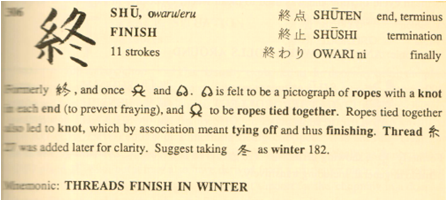 ______________________________________________________________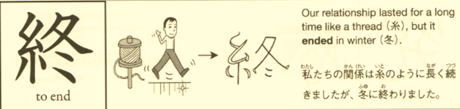 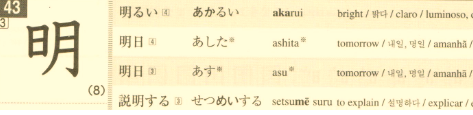 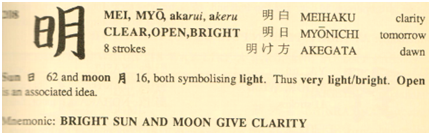 ______________________________________________________________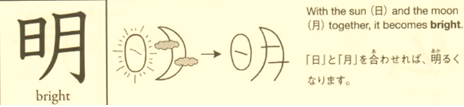 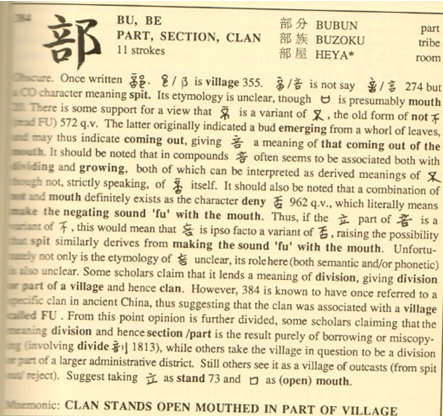 ______________________________________________________________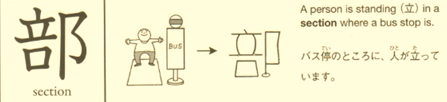 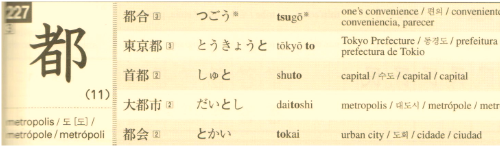 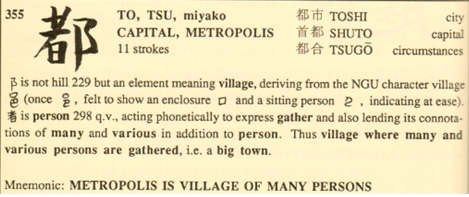 ______________________________________________________________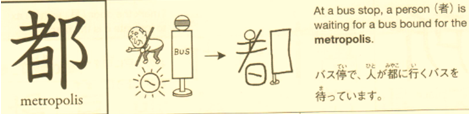 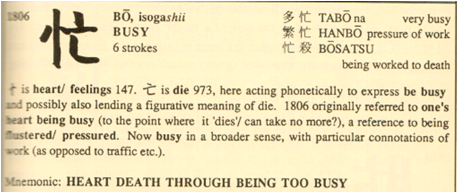 